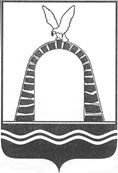 АДМИНИСТРАЦИЯ ГОРОДА БАТАЙСКАПОСТАНОВЛЕНИЕ от 30.12.2021 № 2768г. БатайскО внесении изменений в постановление            Администрации города Батайска от 27.11.2018 № 399В соответствии с решениями Батайской городской Думы от 27.01.2021 № 103 «О внесении изменений в решение Батайской городской Думы от 16.12.2020 № 88 «О бюджете города Батайска на 2021 год и на плановый период 2022 и 2023 годов», от 25.02.2021 № 108 «О внесении изменений в решение Батайской городской Думы от 16.12.2020 № 88 «О бюджете города Батайска на 2021 год и на плановый период 2022 и 2023 годов»,  от 31.03.2021 № 117 «О внесении изменений в решение Батайской городской Думы от 16.12.2020 № 88 «О бюджете города Батайска на 2021 год и на плановый период 2022 и 2023 годов» и от 29.04.2021 № 124 «О внесении изменений в решение Батайской городской Думы от 16.12.2020 № 88 «О бюджете города Батайска на 2021 год и на плановый период 2022 и 2023 годов» и от 26.05.2021 № 130 «О внесении изменений в решение Батайской городской Думы от 16.12.2020 № 88 «О бюджете города Батайска на 2021 год и на плановый период 2022 и 2023 годов» и от 23.06.2021 № 138 «О внесении изменений в решение Батайской городской Думы от 16.12.2020 № 88 «О бюджете города Батайска на 2021 год и на плановый период 2022 и 2023 годов» и от 28.07.2021 № 142 «О внесении изменений в решение Батайской городской Думы от 31.07.2020 № 88 «О бюджете города Батайска на 2021 год и на плановый период 2022 и 2023 годов», Администрация города Батайска постановляет:1. Внести изменения в постановление Администрации города Батайска от 27.11.2018 № 399 «Об утверждении муниципальной программы города Батайска «Обеспечение общественного порядка и противодействие преступности» согласно приложению к настоящему постановлению.	2. Финансовому управлению города Батайска осуществлять финансирование муниципальной программы города Батайска «Обеспечение общественного порядка и противодействие преступности» в пределах ассигнований, предусмотренных на указанные цели в бюджете города Батайска.	3. Настоящее постановление вступает в силу со дня его официального опубликования.	4. Настоящее постановление подлежит включению в регистр муниципальных нормативных правовых актов Ростовской области.	5. Контроль за исполнением настоящего постановления возложить на управляющего делами Администрации города Батайска Ермилову Т.Г.Постановление вносит отдел по взаимодействию с правоохранительными органами, казачеством и профилактики коррупционных правонарушений  Администрации города БатайскаПриложение к постановлениюАдминистрациигорода Батайскаот 30.12.2021 № 2768ИЗМЕНЕНИЯ, вносимые в муниципальную программу города Батайска «Обеспечение общественного порядка и противодействие преступности» 1. Паспорт муниципальной программы города Батайска изложить в новой редакции:«ПАСПОРТмуниципальной программы города Батайска                                                                                                                                              »2. Раздел 4. Информация по ресурсному обеспечению муниципальной программы изложить в новой редакции:« Раздел 4. Информация по ресурсному обеспечению муниципальной программыФинансирование муниципальной программы осуществляется за счет средств местного бюджета в объемах, предусмотренных муниципальной программой и утвержденных Решений городской Думы о бюджете на очередной финансовый год и плановый период.	Общий объем финансирования муниципальной программы с 2019 по 2030 годы составляет 112969,1 тыс. рублей, в том числе:средства федерального бюджета – 0,0 тыс. рублей;средства областного бюджета – 89131,6  тыс. рублей;средства местного бюджета – 23837,5 тыс. руб.;по годам реализации из средств областного бюджета- 89131,6 тыс. руб.:2019 год – 7714,5 тыс. рублей;2020 год – 8679,7 тыс. рублей;2021 год – 6245,3 тыс. рублей;2022 год – 6245,3 тыс. рублей;2023 год – 6245,3  тыс. рублей;2024 год – 7714,5 тыс. рублей;2025 год – 7714,5 тыс. рублей.2026 год – 7714,5 тыс. рублей;2027 год – 7714,5 тыс. рублей;2028 год – 7714,5 тыс. рублей;2029 год – 7714,5 тыс. рублей;2030 год – 7714,5 тыс. рублей;по годам реализации из средств местного бюджета-  23837,5 тыс. руб.:2019 год – 2109,7 тыс. рублей;2020 год – 3322,8тыс. рублей;2021 год – 2245,0  тыс. рублей;2022 год – 1045,0 тыс. рублей;2023 год – 1045,0 тыс. рублей;2024 год – 2010,0 тыс. рублей;2025 год – 2010,0 тыс. рублей;2026 год – 2010,0 тыс. рублей;2027 год – 2010,0 тыс. рублей;2028 год – 2010,0 тыс. рублей;2029 год – 2010,0 тыс. рублей;2030 год – 2010,0 тыс. рублей.Распределение объемов финансирования муниципальной программы по годам ее реализации осуществляется согласно приложениях № № 3,4.Сведения о показателях, включенных в федеральный (региональный) план статистических работ приведены в приложении № 5. Сведения о методике расчета показателей (индикаторов) муниципальной программы приведены в приложении № 6.»3. Раздел 6. Подпрограмма «Профилактика коррупционной деятельности должностных лиц органов местного самоуправления» изложить в новой редакции:«Раздел 6. Подпрограмма«Профилактика коррупционной деятельности должностных лиц органов местного самоуправления»6.1. ПАСПОРТподпрограммы «Профилактика коррупционной деятельности должностных лиц органов местного самоуправления»«4. Раздел 7. Подпрограмма «Профилактика антитеррористической и экстремистской деятельности» изложить в новой редакции:«Раздел 7. Подпрограмма«Профилактика антитеррористической и экстремистской деятельности»7.1. ПАСПОРТподпрограммы «Профилактика антитеррористической и экстремистской деятельности» »5. Раздел 8.Подпрограмма «Комплексные меры противодействия злоупотреблению наркотиками и их незаконному обороту» изложить в новой редакции:««Раздел 8.Подпрограмма«Комплексные меры противодействия злоупотреблению наркотиками и их незаконному обороту»8.1. ПАСПОРТподпрограммы «Комплексные меры противодействия злоупотреблению наркотиками и их незаконному обороту» »6. Раздел 9. Подпрограмма «Развитие и поддержка казачества» изложить в новой редакции:«Раздел 9. Подпрограмма «Развитие и поддержка казачества»9.1. ПАСПОРТ«Развитие и поддержка казачества»»7. Раздел 10. Подпрограмма «Профилактика правонарушений на территории города Батайска»изложить в новой редакции:«Раздел 10. Подпрограмма «Профилактика правонарушений на территории города Батайска».10.1 ПАСПОРТ	 «Профилактика правонарушений на территории города Батайска»	»8. Приложения к программе №№ 1,2,3,4 изложить в редакции приложений №№ 1,2,3,4.Начальник общего отделаАдминистрации города Батайска                                          В.С. МирошниковаПереченьподпрограмм, основных мероприятий муниципальной программы города Батайска «Обеспечение общественного порядка и противодействие преступности»РАСХОДЫбюджета на реализацию муниципальной программы города Батайска «Обеспечение общественного порядка и противодействие преступности»РАСХОДЫна реализацию муниципальной программы города Батайска «Обеспечение общественного порядка и противодействие преступности»Глава Администрации города Батайска    Г.В. ПавлятенкоНаименование муниципальной программы города Батайска_Обеспечение общественного порядка и противодействие преступности (далее – муниципальная программа).Ответственный исполнитель муниципальной программы города Батайска–Отдел по взаимодействию с правоохранительными органами, казачеством и профилактики коррупционных правонарушений  Администрации города БатайскаСоисполнители муниципальной программы города Батайска–отсутствуютУчастники муниципальной программы города Батайска–Первый заместитель главы Администрации города Батайска, заместитель главы Администрации города Батайска по экономике, заместитель главы Администрации города Батайска по социальным вопросам, заместитель главы Администрации города Батайска по жилищно-коммунальному хозяйству, отдел по взаимодействию с правоохранительными органами, казачеством и профилактики коррупционных правонарушений  Администрации города Батайска,  отдел по делам молодежи Администрации города Батайска, отдел по физической культуре и спорту Администрации города Батайска,  сектор по кадровой работе Администрации города Батайска, Управление образования города Батайска, Управление культуры города Батайска, пресс-секретарь Администрации города Батайска, МБУЗ ЦГБ города Батайска, организационный отдел Администрации города Батайска, Управление социальной защиты населения города Батайска, отдел малого и среднего предпринимательства, торговли Администрации города Батайска, отдел экономики, инвестиционной политики и стратегического развития  Администрации города Батайска.Подпрограммы  муниципальной программы города Батайска–Профилактика коррупционной деятельности должностных лиц органов местного самоуправления.Профилактика антитеррористической и экстремистской деятельности.Комплексные меры противодействия злоупотреблению наркотиками и их незаконному обороту.Развитие и поддержка казачества.Профилактика правонарушений на территории города Батайска.Программно-целевые инструменты муниципальной программы города Батайска–отсутствуют.Цели муниципальной программы города Батайска–повышение качества и результативности реализуемых мер по охране общественного порядка, снижение уровня преступности, противодействию терроризму и экстремизму Задачи муниципальной программы города Батайска–повышение эффективности реализации антикоррупционных мер;создание условий для повышения эффективности антитеррористической деятельности, противодействия проявлениям экстремизма и ксенофобии;создание условий для снижения уровня болезненности населения синдромом зависимости от наркотиков;повышение качества и результативности реализуемых мер по охране общественного порядка Целевые индикаторы и показатели муниципальной программы города Батайска–доля жителей города Батайска, столкнувшихся с проявлениями коррупции;доля граждан, опрошенных в ходе мониторинга общественного мнения, которые лично сталкивались с конфликтами на межнациональной почве;численность пациентов, состоящих на учете
в лечебно-профилактических организациях с диагнозом наркомания, в расчете на 100 тыс. населения;снижение уровня преступности и правонарушений, совершаемых в общественных местах;снижение количества преступлений совершенных лицами, ранее совершавшими преступления;Этапы и сроки реализации муниципальной программы города Батайска–реализуется без выделения этапов в 2019 – 2030 годах.Объемы бюджетных ассигнований муниципальной программы города Батайска–Общий объем финансирования муниципальной программы с 2019 по 2030 годы составляет 112969,1 тыс. рублей, в том числе:средства федерального бюджета – 0,0 тыс. рублей;средства областного бюджета –  89131,6 тыс. рублей;средства местного бюджета – 23837,5 тыс. руб.;по годам реализации из средств областного бюджета- 89131,6 тыс. руб.:2019 год – 7714,5 тыс. рублей;2020 год – 8679,7 тыс. рублей;2021 год – 6245,3 тыс. рублей;2022 год – 6245,3 тыс. рублей;2023 год – 6245,3  тыс. рублей;2024 год – 7714,5 тыс. рублей;2025 год – 7714,5 тыс. рублей.2026 год – 7714,5 тыс. рублей;2027 год – 7714,5 тыс. рублей;2028 год – 7714,5 тыс. рублей;2029 год – 7714,5 тыс. рублей;2030 год – 7714,5 тыс. рублей;по годам реализации из средств местного бюджета- 23837,5 тыс. руб.:2019 год – 2109,7 тыс. рублей;2020 год – 3322,8тыс. рублей;2021 год – 2245,0  тыс. рублей;2022 год – 1045,0 тыс. рублей;2023 год – 1045,0 тыс. рублей;2024 год – 2010,0 тыс. рублей;2025 год – 2010,0 тыс. рублей;2026 год – 2010,0 тыс. рублей;2027 год – 2010,0 тыс. рублей;2028 год – 2010,0 тыс. рублей;2029 год – 2010,0 тыс. рублей;2030 год – 2010,0 тыс. рублей.Ожидаемые результаты реализациимуниципальной программы города Батайска–в результате реализации Программы к 2030 году предполагается:значительное снижение уровня преступности, предупреждение террористической деятельности, проявлений различных форм экстремизма, социальных конфликтов и других правонарушений, стабилизация уровня безопасности населения города Батайска;обеспечение подавляющего большинства учреждений социальной сферы системами технической защиты объектов;снижение количества граждан лично сталкивавшихся с проявлениями коррупции в городе Батайске;недопущение распространения незаконного потребления наркотиков;увеличение количества больных наркоманией, прошедших лечение и реабилитацию, длительность ремиссии, у которых составляет не менее 2 лет;увеличение количества населения, систематически занимающегося физической культурой и спортом;увеличение обучающихся и воспитанников, прошедших обучение по образовательным программам профилактической (антинаркотической) направленности;повышение уровня информирования населения в части формирования здорового образа жизни для развития культурного, нравственного и образовательного потенциала;снижение количества преступлений совершенных лицами, ранее совершавшими преступления;повышение доли трудоспособных лиц, освобожденных из мест лишения свободы;снижение уровня преступлений и правонарушений, совершаемых в состоянии опьянения;повышение уровня информирования населения в части формирования здорового образа жизни для развития культурного, нравственного и образовательного потенциала;снижение уровня преступности и правонарушений, совершаемых в общественных местах.Ответственный исполнитель подпрограммы–отдел по взаимодействию с правоохранительными органами, казачеством и профилактики коррупционных правонарушений  Администрации города БатайскаСоисполнители подпрограммы–отсутствуютУчастники подпрограммы –пресс-секретарь  Администрации города Батайска,сектор по кадровой работе Администрации города Батайска.Программно-целевые инструментыподпрограммы–отсутствуютЦели подпрограммы–обеспечение защиты прав и законных интересов жителей города Батайска Задачи подпрограммы–совершенствование правового регулирования в сфере противодействия коррупции на территории города Батайска;оптимизация функционирования системы противодействия коррупции;совершенствование условий для снижения правового нигилизма населения, формирование антикоррупционного общественного мнения и нетерпимости к коррупционному поведению;организация антикоррупционного мониторинга, просвещения и пропаганды;привлечение граждан, общественных объединений и средств массовой информации к деятельности по противодействию коррупции;обеспечение прозрачности деятельности органов местного самоуправления Целевые индикаторы и показатели подпрограммы–доля граждан, опрошенных в ходе мониторинга общественного мнения, которые лично сталкивались за последний год с проявлениями коррупции в городе Батайске;количество муниципальных служащих, прошедших обучение на семинарах или курсах по теме «Противодействие коррупции в органах государственного и муниципального управления»;доля граждан, опрошенных в ходе мониторинга общественного мнения, удовлетворенных информационной открытостью деятельности органов местного самоуправления.Этапы и сроки реализации подпрограммы–реализуется без выделения этапов в 2019 - 2030 годах.Объемы бюджетных ассигнований подпрограммы–Общий объем финансирования подпрограммы «Профилактика коррупционной деятельности должностных лиц органов местного самоуправления» муниципальной программы города Батайска «Обеспечение общественного порядка и противодействие преступности»  с 2019 по 2030 годы составляет 0,0 тыс. рублей, в том числе:средства федерального бюджета – 0,0 тыс. рублей;средства областного бюджета –  0 ,0тыс. рублей;средства местного бюджета – 0,0 тыс. руб.. Ожидаемые результаты реализацииподпрограммы–в результате реализации Программы к 2030 году предполагается:снижение доли граждан, опрошенных в ходе мониторинга общественного мнения, которые лично сталкивались с проявлениями коррупции в городе Батайске;обеспечение обучения достаточного числа муниципальных служащих по программам противодействия коррупции;повышение числа граждан удовлетворенных информационной открытостью деятельности органов местного самоуправления «Город Батайск». Ответственный исполнитель подпрограммы–Начальник отдела по взаимодействию с правоохранительными органами, казачеству и профилактики коррупционных правонарушений  Администрации города БатайскаСоисполнителиподпрограммы–отсутствуют.Участники подпрограммы–Отдел по делам молодежи Администрации города Батайска, отдел по физической культуре и спорту Администрации города Батайска, пресс-секретарь Администрации города Батайска, Управление образования города Батайска, Управление культуры города Батайска, МБУЗ «ЦГБ» города Батайска, отдел малого и среднего предпринимательство Администрации города Батайска; экономический отдел  Администрации города Батайска.Программно-целевые инструментыПодпрограммы–отсутствуют.Цели подпрограммы–предупреждение террористических и экстремистских проявлений. Задачи подпрограммы–усиление антитеррористической защищенности объектов образования, здравоохранения, культуры, спорта и других объектов с массовым пребыванием граждан; повышение уровня межведомственного взаимодействия по профилактике экстремизма и терроризма; привлечение граждан, негосударственных структур, в том числе СМИ и общественных объединений, для обеспечения максимальной эффективности в профилактике экстремизма и терроризма; проведение воспитательной, пропагандистской работы с населением области, направленной на предупреждение террористической и экстремистской деятельности, повышение бдительности.Целевые индикаторы и показатели подпрограммы–доля учреждений социальной сферы с наличием системы технической защиты объектов;доля муниципальных общеобразовательных учреждений, имеющих ограждение территорий по периметру.Этапы и сроки реализации подпрограммы–реализуется без выделения этапов в 2019 – 2030 годах.Ресурсное обеспечение подпрограммы–Общий объем финансирования подпрограммы «Профилактика антитеррористической и экстремистской деятельности» муниципальной программы города Батайска «Обеспечение общественного порядка и противодействие преступности»  с 2019 по 2030 годы составляет 7317,7 тыс. рублей, в том числе:средства федерального бюджета – 0,0 тыс. рублей;средства областного бюджета –  2619,1тыс. рублей;средства местного бюджета – 4698,6 тыс. руб.;по годам реализации из средств областного бюджета- 2619,1 тыс. руб.:2019 год – 0,0 тыс. рублей;2020 год – 2619,1тыс. рублей.по годам реализации из средств местного бюджета- 4698,6 тыс. руб.:2019 год – 99,7 тыс. рублей;2020 год – 1598,9тыс. рублей;2021 год – 1000,0 тыс. рублей;2022 год – 1000,0 тыс. рублей.2023 год – 1000,0 тыс. рублей.Ожидаемые результаты реализацииподпрограммы–в результате реализации Программы к 2030 году предполагается:обеспечение стабильности в межнациональных отношениях в обществе, повышение безопасности населения от возможных террористических угроз;формирование позитивных моральных и нравственных ценностей, определяющих отрицательное отношение к проявлению ксенофобии и межнациональной нетерпимости. снижение риска совершения террористических актов и масштабов негативных последствий.Ответственный исполнительподпрограммы–Отдел по делам молодежи Администрации города БатайскаСоисполнителиподпрограммы–отсутствуют. Участники подпрограммы–Отдел по физической культуре и спорту Администрации города Батайска, отдел по делам молодежи Администрации города Батайска,  МБУЗ «ЦГБ» города Батайска, Управление образования города Батайска, Управление культуры города Батайска, отдел экономики, инвестиционной политики и стратегического развития Администрации города Батайска,  пресс-секретарь Администрации города Батайска. Программно-целевые инструментыПодпрограммы–отсутствуют. Цели подпрограммы–снижение уровня болезненности населения синдромом зависимости от наркотиков.Задачи подпрограммы–мониторинг развития наркоситуации в городе Батайске;формирование системы мотивации граждан к здоровому образу жизни, включая отказ от вредных привычек;раннее выявление потребителей наркотиков, мотивирование их на участие в программах комплексной реабилитации;развитие системы наркологической помощи больным наркоманией и их социальной реабилитации;принятие мер по устранению условий, способствующих распространению наркомании.Целевые индикаторы и показатели подпрограммы–доля больных наркоманией, прошедших лечение и реабилитацию, длительность ремиссии у которых составляет не менее двух лет, по отношению к общему числу больных наркоманией, прошедших лечение и реабилитацию;доля обучающихся и воспитанников, прошедших обучение по образовательным программам профилактической направленности;доля обучающихся и воспитанников, прошедших социально-психологическое тестирование с целью раннего выявления незаконного потребления наркотических средств и психотропных веществ от числа подлежащих к тестированию;удельный вес населения, систематически занимающегося физической культурой и спортом.Этапы и сроки реализации подпрограммы–без выделения этапов в 2019 – 2030 годах.Ресурсное обеспечение подпрограммы–Общий объем финансирования подпрограммы «Комплексные меры противодействия злоупотреблению наркотиками и их незаконному обороту» муниципальной программы города Батайска «Обеспечение общественного порядка и противодействие преступности» с 2019 по 2030 годы составляет 128,9 тыс. рублей, в том числе:средства федерального бюджета – 0,0 тыс. рублей;средства областного бюджета –  0 тыс. рублей;средства местного бюджета – 128,9 тыс. руб.;по годам реализации из средств местного бюджета- 128,9 тыс. руб.:2019 год – 0,0  тыс. рублей2020 год – 23,9  тыс. рублей.2021 год – 35,0  тыс. рублей2022 год – 35,0  тыс. рублей.2023 год – 35,0  тыс. рублей.Ожидаемые результаты реализацииподпрограммы–снижение уровня заболеваемости населения наркоманией;повышение уровня вовлеченности обучающихся в занятия физической культурой и спортом;уменьшение степени негативного воздействия наркопреступности на экономическую и общественно-политическую жизнь;снижение социальной напряженности в обществе, обусловленной масштабами распространения немедицинского потребления наркотиков.Ответственный исполнительподпрограммы–Начальник отдела по взаимодействию с правоохранительными органами, казачеству и профилактики коррупционных правонарушений  Администрации города БатайскаСоисполнителиподпрограммы–Отсутствуют.Участники подпрограммы–Управление культуры города Батайска;Управление образования города Батайска;отдел по взаимодействию с правоохранительными органами, казачеству и профилактики коррупционных правонарушений  Администрации города БатайскаПрограммно-целевые инструментыПодпрограммы–отсутствуют.Цели подпрограммы–реализация государственной политики в отношении казачества на территории муниципальном образовании «Город Батайск»Задачи подпрограммы–создание условий по обеспечению несения государственной и иной службы членами казачьих обществ;создание условий для поддержки проведения культурных мероприятий в области сохранения и развития казачьей культуры, обеспечения сохранения и актуализации казачьей культуры в муниципальном образовании «Город Батайск»Целевые индикаторы и показатели подпрограммы–обеспечение первичных мер пожарной безопасности; участие в мероприятиях по соблюдению правил благоустройства и санитарных норм в границах города;участие в охране объектов культурного наследия (памятников истории культуры) местного значения в границах города;мероприятия по обеспечению патрулирования и выставления постов в общественных местах при содействия уполномоченным лицам органов местного самоуправления в предупреждении и выявлении правонарушений и лиц, их совершивших, в том числе и в сфере торговли.  Этапы и сроки реализации подпрограммы–без выделения этапов в 2019 – 2030 годах.Ресурсное обеспечение подпрограммы–общий объем финансирования по подпрограмме «Развитие и поддержка казачества» с 2019 по 2030 годы составляет: 105522,5тыс. рублей, в том числе:средства федерального бюджета – 0,0 тыс. рублей;средства областного бюджета – 86512,5 тыс. рублей;средства местного бюджета –  19010,0 тыс. рублей.по годам реализации из средств областного бюджета:86512,5 тыс. рублей;2019 год – 7714,5  тыс. рублей;2020 год – 6060,6 тыс. рублей;2021 год – 6245,3 тыс. рублей;2022 год – 6245,3 тыс. рублей;2023 год – 6245,3 тыс. рублей;2024 год – 7714,5 тыс. рублей;2025 год – 7714,5 тыс. рублей;2026 год – 7714,5 тыс. рублей;2027 год – 7714,5 тыс. рублей;2028 год – 7714,5 тыс. рублей;2029 год – 7714,5 тыс. рублей;2030 год – 7714,5 тыс. рублей.по годам реализации из средств местного бюджета: 19010,0 тыс. рублей2019 год – 2010, 0 тыс. рублей;2020 год – 1700, 0 тыс. рублей;2021 год – 1210, 0  тыс. рублей;2022 год – 10, 0 тыс. рублей;2023 год – 10, 0 тыс. рублей;2024 год – 2010, 0 тыс. рублей;2025 год – 2010, 0 тыс. рублей;2026 год – 2010, 0 тыс. рублей;2027 год – 2010, 0 тыс. рублей;2028 год – 2 010, 0 тыс. рублей;2029 год – 2010, 0 тыс. рублей;2030 год – 2010, 0 тыс. рублей.Ожидаемые результаты реализацииподпрограммы–в результате реализации подпрограммы к 2030 году предполагается:увеличение доли членов казачьего общества, принявших на себя обязательства по несению государственной и иной службы российского казачества;укрепление духовных и нравственных основ донского казачества;сохранение и развитие самобытной казачьей культурыОтветственный исполнительподпрограммы–Заместитель главы Администрации города Батайска по социальным вопросамСоисполнителиподпрограммы–отсутствуютУчастники подпрограммы–организационный отдел Администрации города Батайска;отдел по делам молодежи Администрации города Батайска; отдел по физической культуре и спорту Администрации города Батайска; Управление образования города Батайска; Управление социальной защиты населения города Батайска;пресс-секретарь Администрации города Батайска;МБУЗ «Центральная городская больница» города БатайскаПрограммно-целевые инструментыПодпрограммы–отсутствуютЦели подпрограммы–реализация мер по устранению причин и условий, способствующих совершению правонарушений;обеспечение взаимодействия лиц, участвующих в профилактике правонарушений, на территории муниципального образования «Город Батайск»Совершенствование системы профилактики правонарушений, обеспечение правопорядка и общественной безопасности граждан на территории муниципального образования «Город Батайск». Задачи подпрограммы–Совершенствование координации деятельности органов местного самоуправления с органами государственной власти, правоохранительными органами, организациями и общественными объединениями по профилактике правонарушений; Выявление, оценка и прогнозирование криминогенных факторов социального характера; Правовое регулирование профилактики правонарушений;Совершенствования механизмов эффективного взаимодействия субъектов профилактики правонарушений с лицами, участвующими в профилактике правонарушений, по вопросам профилактики правонарушений;Выявление и устранение причин и условий, способствующих антиобщественному поведению и совершению правонарушений;Выявление лиц, склонных к совершению правонарушений; Выявление лиц, пострадавших от правонарушений или подверженных риску стать таковыми, и лиц, находящихся в трудной жизненной ситуации (в том числе лиц, страдающих заболеваниями наркоманией и алкоголизмом, лиц без определенного места жительства);Использование видов профилактики правонарушений и форм профилактического воздействия, установленных Федеральным законом от 23 июня 2016 г. N 182-ФЗ "Об основах системы профилактики правонарушений в Российской Федерации"; Проведение мониторинга в сфере профилактики правонарушений.Целевые индикаторы и показатели подпрограммы–1) правовое просвещение и правовое информирование;7) социальная адаптация;8) ресоциализация;9) социальная реабилитация;10) помощь лицам, пострадавшим от правонарушений или подверженным риску стать таковыми.Обеспечение безопасности на территории муниципального образования «Город Батайск»Этапы и сроки реализации подпрограммы–без выделения этапов в 2019 – 2030 годах.Ресурсное обеспечение подпрограммы–общий объем финансирования по подпрограмме «Профилактика правонарушений на территории города Батайска» с 2019 по 2030 годы составляет: 0,0 тыс. рублей, в том числе:средства федерального бюджета – 0,0 тыс. рублей;средства областного бюджета – 0,0 тыс. рублей;средства местного бюджета –  0,0 тыс. рублей.Ожидаемые результаты реализацииподпрограммы–в результате реализации подпрограммы к 2030 году предполагается:снижение уровня преступности в муниципальном образовании «Город Батайск» ежегодно на 10%;снижение количества преступлений совершенных лицами, ранее совершавшими преступления;повышение доли трудоспособных лиц, освобожденных из мест лишения свободы;снижение уровня преступлений и правонарушений, совершаемых в состоянии опьянения;повышение уровня информирования населения в части формирования здорового образа жизни для развития культурного, нравственного и образовательного потенциала;снижение уровня преступности и правонарушений, совершаемых в общественных местах.Приложение № 1к муниципальной программе города Батайска«Обеспечение общественного порядкаи противодействие преступности»№ п/пНомер и наименованиепоказателяЕдиницаизмеренияЗначение показателейЗначение показателейЗначение показателейЗначение показателейЗначение показателейЗначение показателейЗначение показателейЗначение показателейЗначение показателейЗначение показателейЗначение показателейЗначение показателей№ п/пНомер и наименованиепоказателяЕдиницаизмерения2019год2020год2021год2022год2023год2024год2025год2026год2027год2028год2029год2030год1.2.3.4.5.6.7.8.9.10.11.12.13.14.15.Муниципальная программа города Батайска «Обеспечение общественного порядка и противодействие преступности»Муниципальная программа города Батайска «Обеспечение общественного порядка и противодействие преступности»Муниципальная программа города Батайска «Обеспечение общественного порядка и противодействие преступности»Муниципальная программа города Батайска «Обеспечение общественного порядка и противодействие преступности»Муниципальная программа города Батайска «Обеспечение общественного порядка и противодействие преступности»Муниципальная программа города Батайска «Обеспечение общественного порядка и противодействие преступности»Муниципальная программа города Батайска «Обеспечение общественного порядка и противодействие преступности»Муниципальная программа города Батайска «Обеспечение общественного порядка и противодействие преступности»Муниципальная программа города Батайска «Обеспечение общественного порядка и противодействие преступности»Муниципальная программа города Батайска «Обеспечение общественного порядка и противодействие преступности»Муниципальная программа города Батайска «Обеспечение общественного порядка и противодействие преступности»Муниципальная программа города Батайска «Обеспечение общественного порядка и противодействие преступности»Муниципальная программа города Батайска «Обеспечение общественного порядка и противодействие преступности»Муниципальная программа города Батайска «Обеспечение общественного порядка и противодействие преступности»Муниципальная программа города Батайска «Обеспечение общественного порядка и противодействие преступности»1. Подпрограмма «Профилактика коррупционной деятельности должностных лиц органов местного самоуправления»1. Подпрограмма «Профилактика коррупционной деятельности должностных лиц органов местного самоуправления»1. Подпрограмма «Профилактика коррупционной деятельности должностных лиц органов местного самоуправления»1. Подпрограмма «Профилактика коррупционной деятельности должностных лиц органов местного самоуправления»1. Подпрограмма «Профилактика коррупционной деятельности должностных лиц органов местного самоуправления»1. Подпрограмма «Профилактика коррупционной деятельности должностных лиц органов местного самоуправления»1. Подпрограмма «Профилактика коррупционной деятельности должностных лиц органов местного самоуправления»1. Подпрограмма «Профилактика коррупционной деятельности должностных лиц органов местного самоуправления»1. Подпрограмма «Профилактика коррупционной деятельности должностных лиц органов местного самоуправления»1. Подпрограмма «Профилактика коррупционной деятельности должностных лиц органов местного самоуправления»1. Подпрограмма «Профилактика коррупционной деятельности должностных лиц органов местного самоуправления»1. Подпрограмма «Профилактика коррупционной деятельности должностных лиц органов местного самоуправления»1. Подпрограмма «Профилактика коррупционной деятельности должностных лиц органов местного самоуправления»1. Подпрограмма «Профилактика коррупционной деятельности должностных лиц органов местного самоуправления»1. Подпрограмма «Профилактика коррупционной деятельности должностных лиц органов местного самоуправления»1.1Показатель 1.1  Доля граждан, опрошенных в ходе мониторинга общественного мнения, которые лично сталкивались за последний год с проявлениями коррупции в городе Батайскепроцентов30,730,726,626,325,925,425,124,724,223,823,522,91.2Показатель 1.2Количество муниципальных служащих, прошедших обучение на семинарах или курсах  по теме «Противодействие коррупции в органах государственного и муниципального управления»человек2,02,02,02,02,02,02,02,02,02,02,02,01.3Показатель 1.3Доля граждан, опрошенных в ходе мониторинга общественного мнения, удовлетворенных информационной открытостью деятельности органов местного самоуправления муниципального образования «Город Батайск"процентов41,2 41,7 42,2 42,7 43,243,743,944,144,444.945,245,52. Подпрограмма «Профилактика антитеррористической и экстремистской деятельности»2. Подпрограмма «Профилактика антитеррористической и экстремистской деятельности»2. Подпрограмма «Профилактика антитеррористической и экстремистской деятельности»2. Подпрограмма «Профилактика антитеррористической и экстремистской деятельности»2. Подпрограмма «Профилактика антитеррористической и экстремистской деятельности»2. Подпрограмма «Профилактика антитеррористической и экстремистской деятельности»2. Подпрограмма «Профилактика антитеррористической и экстремистской деятельности»2. Подпрограмма «Профилактика антитеррористической и экстремистской деятельности»2. Подпрограмма «Профилактика антитеррористической и экстремистской деятельности»2. Подпрограмма «Профилактика антитеррористической и экстремистской деятельности»2. Подпрограмма «Профилактика антитеррористической и экстремистской деятельности»2. Подпрограмма «Профилактика антитеррористической и экстремистской деятельности»2. Подпрограмма «Профилактика антитеррористической и экстремистской деятельности»2. Подпрограмма «Профилактика антитеррористической и экстремистской деятельности»2. Подпрограмма «Профилактика антитеррористической и экстремистской деятельности»2.1.Показатель 2.1.Доля учреждений социальной сферы с наличием системы технической защиты объектов, в том числе:процентов70,676,682,888,392,998,398,598,798,999,199,499,62.1.МБУЗ «ЦГБ» города Батайскапроцентов67,874,380,786,693,0100,0100,0100,0100,0100,0100,0100,02.1.Управление образования города Батайскапроцентов98,3100,0100,0100,0100,0100,0100,0100,0100,0100,0100,0100,02.1.Управление культуры города Батайскапроцентов70,080,090,095,098,0100,0100,0100,0100,0100,0100,0100,02.2.Показатель 2.2.Доля муниципальных общеобразовательных учреждений, имеющих ограждение территорий по периметрупроцентов71,569,085,093,0100,0100,0100,0100,0100,0100,0100,0100,02.3Показатель 2.3Информационно-пропагандистское противодействие экстремизму и терроризмуКоличество мероприятий2503003003003003003003003003003003003. Подпрограмма «Комплексные меры противодействия злоупотреблению наркотиками и их незаконному обороту»»3. Подпрограмма «Комплексные меры противодействия злоупотреблению наркотиками и их незаконному обороту»»3. Подпрограмма «Комплексные меры противодействия злоупотреблению наркотиками и их незаконному обороту»»3. Подпрограмма «Комплексные меры противодействия злоупотреблению наркотиками и их незаконному обороту»»3. Подпрограмма «Комплексные меры противодействия злоупотреблению наркотиками и их незаконному обороту»»3. Подпрограмма «Комплексные меры противодействия злоупотреблению наркотиками и их незаконному обороту»»3. Подпрограмма «Комплексные меры противодействия злоупотреблению наркотиками и их незаконному обороту»»3. Подпрограмма «Комплексные меры противодействия злоупотреблению наркотиками и их незаконному обороту»»3. Подпрограмма «Комплексные меры противодействия злоупотреблению наркотиками и их незаконному обороту»»3. Подпрограмма «Комплексные меры противодействия злоупотреблению наркотиками и их незаконному обороту»»3. Подпрограмма «Комплексные меры противодействия злоупотреблению наркотиками и их незаконному обороту»»3. Подпрограмма «Комплексные меры противодействия злоупотреблению наркотиками и их незаконному обороту»»3. Подпрограмма «Комплексные меры противодействия злоупотреблению наркотиками и их незаконному обороту»»3. Подпрограмма «Комплексные меры противодействия злоупотреблению наркотиками и их незаконному обороту»»3. Подпрограмма «Комплексные меры противодействия злоупотреблению наркотиками и их незаконному обороту»»3.1Показатель 3.1 Численность пациентов, состоящих на учете в лечебно-профилактических организациях с диагнозом «наркомания», в расчете на 100 тыс. населениячеловек / 100 тыс. населения111,9101,591,191,191,191,191,191,191,191,191,191,13.2.Показатель 3.2Доля больных наркоманией, прошедших лечение и реабилитацию, длительность ремиссии у которых составляет не менее двух лет, по отношению к общему числу больных наркоманией, прошедших лечение и реабилитациюпроцентов6,56,56,56,56,56,56,46,46,46,46,46,43.3.Показатель 3.3Доля обучающихся и воспитанников, прошедших обучение по образовательным программам профилактической направленностипроцентов100,0100,0100,0100,0100,0100,0100,0100,0100,0100,0100,0100,03.4.Показатель 3.4Доля обучающихся и воспитанников, прошедших социально-психологическое тестирование с целью раннего выявления незаконного потребления наркотических средств и психотропных веществ от числа подлежащих к тестированиюпроцентов8,08,59,09,510,010,512,014,016,020,030,060,03.5.Показатель 3.5Удельный вес населения, систематически занимающегося физической культурой и спортомпроцентов46,450,052,052,052,052,052,052,052,052,052,052,04. Подпрограмма «Развитие и поддержка казачества»4. Подпрограмма «Развитие и поддержка казачества»4. Подпрограмма «Развитие и поддержка казачества»4. Подпрограмма «Развитие и поддержка казачества»4. Подпрограмма «Развитие и поддержка казачества»4. Подпрограмма «Развитие и поддержка казачества»4. Подпрограмма «Развитие и поддержка казачества»4. Подпрограмма «Развитие и поддержка казачества»4. Подпрограмма «Развитие и поддержка казачества»4. Подпрограмма «Развитие и поддержка казачества»4. Подпрограмма «Развитие и поддержка казачества»4. Подпрограмма «Развитие и поддержка казачества»4. Подпрограмма «Развитие и поддержка казачества»4. Подпрограмма «Развитие и поддержка казачества»4. Подпрограмма «Развитие и поддержка казачества»4.1.Обеспечение первичных мер пожарной безопасности, участие в мероприятиях по соблюдению правил благоустройства и санитарных норм в границах города, охрана окружающей средыКоличество мероприятий1501501501501501501501501501501501504.2.Участие в охране объектов культурного наследия (памятников истории культуры) местного значения в границах города  Количество мероприятий1601601601601601601601601601601601604.3Мероприятия по обеспечению патрулирования и выставления постов в общественных местах при содействия уполномоченным лицам органов местного самоуправления в предупреждении и выявлении правонарушений и лиц, их совершивших, в том числе и в сфере торговлиКоличество мероприятий1501501501501501501501501501501501504.4Мероприятия по профилактике терроризма и экстремизма, а так же минимилизации и (или) ликвидации последствий проявления терроризма и экстремизма на территории муниципального образования «город Батайск» Количество мероприятий1501501501501501501501501501501501504.5Мероприятия  по предупреждению и ликвидации последствий чрезвычайных ситуаций на территории муниципального образования «город Батайск», защите населения и территории от  чрезвычайных ситуаций природного и техногенного характераКоличество мероприятий3030303030303030303030304.6Проведение мероприятий, посвященных знаменательным датам войскового казачьего общества «Всевеликое войско Донское», историческим казачьим праздникам, развитие военно-патриотического и гражданского воспитания молодежиКоличество мероприятий777777777777Подпрограмма 5 «Профилактика правонарушений на территории города Батайска»Подпрограмма 5 «Профилактика правонарушений на территории города Батайска»Подпрограмма 5 «Профилактика правонарушений на территории города Батайска»Подпрограмма 5 «Профилактика правонарушений на территории города Батайска»Подпрограмма 5 «Профилактика правонарушений на территории города Батайска»Подпрограмма 5 «Профилактика правонарушений на территории города Батайска»Подпрограмма 5 «Профилактика правонарушений на территории города Батайска»Подпрограмма 5 «Профилактика правонарушений на территории города Батайска»Подпрограмма 5 «Профилактика правонарушений на территории города Батайска»Подпрограмма 5 «Профилактика правонарушений на территории города Батайска»Подпрограмма 5 «Профилактика правонарушений на территории города Батайска»Подпрограмма 5 «Профилактика правонарушений на территории города Батайска»Подпрограмма 5 «Профилактика правонарушений на территории города Батайска»Подпрограмма 5 «Профилактика правонарушений на территории города Батайска»Подпрограмма 5 «Профилактика правонарушений на территории города Батайска»5.1Правовое просвещение и правовое информирование населения города Батайска о мерах обеспечения защиты прав и свобод человека и гражданина, общества и государства от противоправных посягательств.Количество мероприятий4444444444445.2Мероприятия, направленные на оказание лицам, находящимся в трудной жизненной ситуации, содействия в реализации их конституционных прав и свобод, а также помощи в трудовом и бытовом устройстве.Количество мероприятийНе менее 10Не менее 10Не менее 10Не менее 10Не менее 10Не менее 10Не менее 10Не менее 10Не менее 10Не менее 10Не менее 10Не менее 105.3Меры социально-экономического, педагогического, правового характера, осуществляемые в целям реинтеграции в общество лиц, отбывших уголовное наказание в виде лишения свободы и (или) подвергшихся иным мерам уголовно-правового характераКоличество мероприятийНе менее 5Не менее 5Не менее 5Не менее 5Не менее 5Не менее 5Не менее 5Не менее 5Не менее 5Не менее 5Не менее 5Не менее 55.4Мероприятия по восстановлению утраченных связей и функций лицами, находящимися в трудной жизненной ситуации, в том числе, потребляющими наркотические средства и психотропные вещества в немедицинских целях.Количество мероприятийНе менее 10Не менее 10Не менее 10Не менее 10Не менее 10Не менее 10Не менее 10Не менее 10Не менее 10Не менее 10Не менее 10Не менее 105.5Мероприятия, направленные на оказание правовой, социальной, психологической, медицинской и иной поддержки лицам, пострадавшим от правонарушений и подверженных риску стать таковыми, осуществляемые с их согласия  в целях минимизации последствий правонарушений либо снижения риска стать пострадавшими от правонарушений.Количество мероприятийНе менее 10Не менее 10Не менее 10Не менее 10Не менее 10Не менее 10Не менее 10Не менее 10Не менее 10Не менее 10Не менее 10Не менее 10Приложение № 2к муниципальной программегорода Батайска «Обеспечение общественного порядка и противодействие преступности»№ п/пНомер и наименование основного мероприятияСоисполнитель, участник, ответственныйза исполнение основного мероприятияСрок (годы)Срок (годы)Срок (годы)Ожидаемый результат (краткое описание)Ожидаемый результат (краткое описание)Последствия нереализации основного мероприятияПоследствия нереализации основного мероприятияСвязьс показателями муниципальной программы (подпрограммы)№ п/пНомер и наименование основного мероприятияСоисполнитель, участник, ответственныйза исполнение основного мероприятияначала реализацииокончания реализации2345678Подпрограмма 1. «Профилактика коррупционной деятельности должностных лиц органов  местного самоуправления»Подпрограмма 1. «Профилактика коррупционной деятельности должностных лиц органов  местного самоуправления»Подпрограмма 1. «Профилактика коррупционной деятельности должностных лиц органов  местного самоуправления»Подпрограмма 1. «Профилактика коррупционной деятельности должностных лиц органов  местного самоуправления»Подпрограмма 1. «Профилактика коррупционной деятельности должностных лиц органов  местного самоуправления»Подпрограмма 1. «Профилактика коррупционной деятельности должностных лиц органов  местного самоуправления»Подпрограмма 1. «Профилактика коррупционной деятельности должностных лиц органов  местного самоуправления»Подпрограмма 1. «Профилактика коррупционной деятельности должностных лиц органов  местного самоуправления»1Основное мероприятие 1.1.Совершенствование правового регулирования в сфере противодействия коррупцииОтдел по взаимодействию с правоохранительными органами, казачеству и профилактики коррупционных правонарушений  Администрации города Батайска20192030формирование эффективной политики на территории города Батайска по противодействию коррупцииснижение эффективности профилактической деятельности в органах местного самоуправления города Батайскаоказывает влияние на показатели подпрограммы № 1, пп: №№ 1.1, 1.2, 1.32Основное мероприятие 1.2.Оптимизация функционирования системы противодействия коррупцииОтдел по взаимодействию с правоохранительными органами, казачеству и профилактики коррупционных правонарушений  Администрации города Батайска20192030формирование эффективной государственной политики на территории Ростовской области в сфере противодействия коррупции на основе периодического уточнения реальной ситуациине исполнение Областного закона Ростовской области от 12 мая 2009 №218-ЗС «О противодействии коррупции в Ростовской области»оказывает влияние на показатели подпрограммы № 1, пп: №№ 1.1, 1.2, 1.33основное мероприятие 1.3. Вопросы кадровой политикиСектор по кадровой работе Администрации города Батайска20192030формирование эффективной кадровой политики в органах местного самоуправления города Батайска по противодействию коррупцииснижение эффективности профилактической деятельности в органах местного самоуправления города Батайскаоказывает влияние на показатели подпрограммы № 1, пп: №№ 1.1, 1.2, 1.34Основное мероприятие 1.4. Антикоррупционная экспертиза нормативных правовых актов Администрации города Батайска и их проектовОтдел по взаимодействию с правоохранительными органами, казачеству и профилактики коррупционных правонарушений  Администрации города Батайска20192030реализация антикоррупционного  законодательства по провидению антикоррупционной экспертизы проектов нормативных правовых актов и  нормативных правовых актов Администрации города Батайскане исполнение Федерального закона Ростовской области от 17 июля 2009 №172-ФЗ «Об антикоррупционной экспертизе нормативных правовых актов и проектов нормативных правовых актов»оказывает влияние на показатели подпрограммы № 1, пп: №№ 1.1, 1.2, 1.35Основное мероприятие 1.5. Организация проведения мониторингов общественного мнения по вопросам проявления коррупции, коррупциогенности и эффективности мер антикоррупционной направленности в муниципальном образовании «Город Батайск»Отдел по взаимодействию с правоохранительными органами, казачеству и профилактики коррупционных правонарушений  Администрации города Батайска пресс-секретарь Администрации города Батайска отдел по делам молодежи Администрации города Батайска,отдел по физической культуре и спорту Администрации города Батайска,Управление образования города Батайска,Управление культуры города Батайска,20192030снижение показателей проявления коррупции в муниципальном образовании «Город Батайск» и увеличение показателей информационной открытости деятельности органов местного самоуправления города Батайскаснижение эффективности  работы по противодействию коррупции и возможному повышению ее уровня на территории города Батайскаоказывает влияние на показатели подпрограммы № 1, пп: №№ 1.36Основное мероприятие 1.6.Создание условий для снижения правового нигилизма населения, формирование антикоррупционного общественного мнения и нетерпимости к коррупционному поведениюОтдел по взаимодействию с правоохранительными органами, казачеству и профилактики коррупционных правонарушений  Администрации города Батайска пресс-секретарь Администрации города Батайска20192030формирование эффективных условий по минимизации коррупционных проявлений на территории города Батайскаснижение эффективности мероприятий по профилактике коррупции, увеличение числа коррупционных правонарушенийоказывает влияние на показатели подпрограммы № 1, пп: №№ 1.1, 1.2, 1.37Основное мероприятие 1.7.Обеспечение прозрачности деятельности органов местного самоуправления города БатайскаОтдел по взаимодействию с правоохранительными органами, казачеству и профилактики коррупционных правонарушений  Администрации города Батайска пресс-секретарь Администрации города Батайска20192030формирование эффективной государственной политики на территории города Батайска по противодействию коррупцииснижение эффективности работы органов местного самоуправления города Батайска по профилактике коррупционных проявленийоказывает влияние на показатели подпрограммы № 1, пп: №№ 1.1, 1.2, 1.32. Подпрограмма «Профилактика антитеррористической и экстремистской деятельности»2. Подпрограмма «Профилактика антитеррористической и экстремистской деятельности»2. Подпрограмма «Профилактика антитеррористической и экстремистской деятельности»2. Подпрограмма «Профилактика антитеррористической и экстремистской деятельности»2. Подпрограмма «Профилактика антитеррористической и экстремистской деятельности»2. Подпрограмма «Профилактика антитеррористической и экстремистской деятельности»2. Подпрограмма «Профилактика антитеррористической и экстремистской деятельности»2. Подпрограмма «Профилактика антитеррористической и экстремистской деятельности»8Основное мероприятие 2.1. Усиление антитеррористической защищённости объектов социальной сферы и мест массового пребывания гражданОтдел по физической культуре и спорту Администрации города Батайска,  Управление образования города Батайска, Управление культуры города Батайска, МБУЗ «ЦГБ» Отдел по взаимодействию с правоохранительными органами, казачеству и профилактики коррупционных правонарушений  Администрации города Батайска20192030повышение антитеррористической защищенности объектовпоявление условий для возникновения террористической угрозыоказывает влияние на показатели подпрограммы № 2 п.п 2.1 , 2.29Основное мероприятие 2.2.Информационно-пропагандистское противодействие экстремизму и терроризмуПресс-секретарь Администрации города Батайска, отдел по делам молодежи Администрации города Батайска,отдел по физической культуре и спорту Администрации города Батайска,Управление образования города Батайска,Управление культуры города Батайска, отдел малого и среднего предпринимательство Администрации города Батайска; экономический отдел  Администрации города Батайска.20192030гармонизация межэтнических и межкультурных отношений, формирование толерантного сознания и поведения студентов, гармонизация межэтнических и межкультурных отношений среди населениянарастание социальной напряженности среди населения, появление негативных явлений в межнациональных отношенияхоказывает влияние на показатели подпрограммы № 2 показатель 2.33. Подпрограмма 3 «Комплексные меры противодействия злоупотреблению наркотиками и их незаконному обороту»3. Подпрограмма 3 «Комплексные меры противодействия злоупотреблению наркотиками и их незаконному обороту»3. Подпрограмма 3 «Комплексные меры противодействия злоупотреблению наркотиками и их незаконному обороту»3. Подпрограмма 3 «Комплексные меры противодействия злоупотреблению наркотиками и их незаконному обороту»3. Подпрограмма 3 «Комплексные меры противодействия злоупотреблению наркотиками и их незаконному обороту»3. Подпрограмма 3 «Комплексные меры противодействия злоупотреблению наркотиками и их незаконному обороту»3. Подпрограмма 3 «Комплексные меры противодействия злоупотреблению наркотиками и их незаконному обороту»3. Подпрограмма 3 «Комплексные меры противодействия злоупотреблению наркотиками и их незаконному обороту»10Основное мероприятие 3.1. Проведение мониторинга наркоситуации и работы по организации профилактики наркомании в городе БатайскеОтдел по делам молодежи Администрации города Батайска20192030формирование эффективной государственной политики на территории города Батайска в сфере противодействия незаконному обороту наркотических средств, психотропных веществ и профилактики наркомании на основе периодического уточнения реальной наркоситуацииснижение эффективности деятельности органов исполнительной власти по достижению цели и задач подпрограммыоказывает влияние на показатели подпрограммы № 3 п. 3.1,  3.2, 3.4, 3.511Основное мероприятие 3.2. Организация информационно-пропагандистских, спортивных и культурно-массовых мероприятий, направленных на профилактику наркоманииОтдел по делам молодежи Администрации города Батайска, Управление культуры города Батайска, Управление образования города Батайска, Отдел по физической культуре и спорту Администрации города Батайска; ГКО «Батайское»; ГКУ РО «Центр занятости населения города Батайска» 20192030сокращение спроса на наркотики путем распространения духовно-нравственных ценнстей, укрепления института семьи, восстановления и сохранения традиций семейных отношений, формирования здорового образа жизниувеличение числа несовершеннолетних потребителей наркотиков и иных психоактивных веществ, сокращение количества подростков и молодежи, вовлеченных в общественную деятельность, занимающихся в учреждениях культуры, физкультурой и спортом, появление различных социально-опасных проявленийоказывает влияние на показатели подпрограммы № 3 п.   3.212Основное мероприятие 3.3. Обучение работников системы образования и иных субъектов профилактической деятельности навыкам ведения профилактической работы, формам и методам своевременного выявления первичных признаков злоупотребления психоактивными веществамиУправление образования города Батайска20192030повышение уровня подготовки специалистов в сфере профилактики наркомании; обучение их инновационным методам и формам ведения профилактической работыснижение эффективности деятельности органов исполнительной власти по достижению цели и задач подпрограммыоказывает влияние на показатели подпрограммы № 3 п 3.313Основное мероприятие 3.4. Производство и размещение тематической социальной рекламы, изготовление и размещение тематической полиграфической продукции в местах массового пребывания молодежиОтдел по делам молодежи Администрации города Батайска20192030мотивирование жителей города Батайска на участие в профилактике наркомании, на отказ от потребления наркотиков;популяризация здорового образа жизниувеличение числа потребителей наркотиков и иных психоактивных веществ; сокращение количества подростков и молодежи, вовлеченных в общественную деятельность, занимающихся в учреждениях культуры, а также физкультурой и спортом; появление различных социально опасных проявленийоказывает влияние на показатели подпрограммы № 3 п.   3.214Основное мероприятие 3.5. Ликвидация местной сырьевой базы для изготовления и производства наркотиков растительного происхождения, оказание содействия правоохранительным органам в противодействии незаконному обороту наркотиковОтдел по делам молодежи Администрации города Батайска2019 2030 снижение доступности наркотиков, сокращение их предложения, нелегального производства и изготовленияповышение количества наркотиков, находящихся в незаконном обороте, рост их распространенности, развитие наркоманииоказывает влияние на показатели подпрограммы № 3 п. 34. Подпрограмма 4 «Развитие и поддержка казачества»4. Подпрограмма 4 «Развитие и поддержка казачества»4. Подпрограмма 4 «Развитие и поддержка казачества»4. Подпрограмма 4 «Развитие и поддержка казачества»4. Подпрограмма 4 «Развитие и поддержка казачества»4. Подпрограмма 4 «Развитие и поддержка казачества»4. Подпрограмма 4 «Развитие и поддержка казачества»4. Подпрограмма 4 «Развитие и поддержка казачества»15Основное мероприятие 4.1 организация деятельности муниципальной казачьей дружины, направленной на охрану общественного порядкаОтдел по взаимодействию с правоохранительными органами, казачеству и профилактики коррупционных правонарушений  Администрации города Батайска20192030сокращение совершения общественно -опасных деяний на территории города увеличение совершения общественно-опасных деяний на территории города  оказывает влияние на показатели подпрограммы № 4. п.п 4.1-4.516Мероприятие 4.2 Обеспечение первичных мер пожарной безопасности, участие в мероприятиях по соблюдению правил благоустройства и санитарных норм в границах города, охрана окружающей среды17Мероприятие 4.3  Участие в охране объектов культурного наследия (памятников истории культуры) местного значения в границах города  ГКО «Батайское»сокращение совершения общественно -опасных деяний на территории города увеличение совершения общественно-опасных деяний на территории18Мероприятие 4.4  Мероприятия по обеспечению патрулирования и выставления постов в общественных местах при содействия уполномоченным лицам органов местного самоуправления в предупреждении и выявлении правонарушений и лиц, их совершивших, в том числе и в сфере торговлиГКО «Батайское»сокращение совершения общественно -опасных деяний на территории города увеличение совершения общественно-опасных деяний на территории19Мероприятие 4.5 Мероприятия по профилактике терроризма и экстремизма, а так же минимилизации и (или) ликвидации последствий проявления терроризма и экстремизма на территории муниципального образования «город Батайск» ГКО «Батайское»сокращение совершения общественно -опасных деяний на территории города увеличение совершения общественно-опасных деяний на территории20Мероприятие 4.6   по предупреждению и  ликвидации последствий чрезвычайных ситуаций на территории муниципального образования «город Батайск», защите населения и территории от  чрезвычайных ситуаций природного и техногенного характераГКО «Батайское»21Мероприятие 4.7. Проведение мероприятий, посвященных знаменательным датам войскового казачьего общества «Всевеликое войско Донское», историческим казачьим праздникам, развитие военно-патриотического и гражданского воспитания молодежиОтдел по взаимодействию с правоохранительными органами, казачеству и профилактики коррупционных правонарушений  Администрации города Батайска; Управление культуры города Батайска, Управление образования города Батайска.20192030повышение военно-патриотического и гражданского воспитания молодежи, повышение казачьей культуры населенияснижение военно-патриотического и гражданского воспитания молодежи, а также казачьей культуры населения оказывает влияние на показатели подпрограммы № 4  п 4,622Мероприятие 4.8Подготовка и размещение информации о деятельности городского казачьего общества «Батайское» в городских СМИ .Отдел по взаимодействию с правоохранительными органами, казачеству и профилактики коррупционных правонарушений  Администрации города Батайска; пресс-секретарь Администрации города Батайска20192030повышение информационного уровня просвещения населения муниципального образования «Город Батайск»снижение информационного уровня просвещения населения муниципального образования «Город Батайск» оказывает влияние на показатели подпрограммы № 4 п 4,65. Подпрограмма 5 «Профилактика правонарушений на территории города Батайска»5. Подпрограмма 5 «Профилактика правонарушений на территории города Батайска»5. Подпрограмма 5 «Профилактика правонарушений на территории города Батайска»5. Подпрограмма 5 «Профилактика правонарушений на территории города Батайска»5. Подпрограмма 5 «Профилактика правонарушений на территории города Батайска»5. Подпрограмма 5 «Профилактика правонарушений на территории города Батайска»5. Подпрограмма 5 «Профилактика правонарушений на территории города Батайска»5. Подпрограмма 5 «Профилактика правонарушений на территории города Батайска»23Основное мероприятие 5.1 Правовое просвещение и правовое информирование населения города Батайска о мерах обеспечения защиты прав и свобод человека и гражданина, общества и государства от противоправных посягательств.Пресс-секретарь Администрации города Батайска;Юридический отдел Администрации города Батайска20192030Повышение информационного уровня правового просвещения населения муниципального образования «Город Батайск», повышение уровня доверия населения к правоохранительным органам Снижение информационного уровня правового просвещения населения муниципального образования «Город Батайск», понижение уровня доверия населения к правоохранительным органамвлияет на показатель № 5 муниципальной программы п 5.124Мероприятие 5.2. Мероприятия, направленные на оказание лицам, находящимся в трудной жизненной ситуации, содействия в реализации их конституционных прав и свобод, а также помощи в трудовом и бытовом устройстве. Заместитель главы Администрации города Батайска по социальным вопросам Управление социальной защиты населения города Батайска; МБУЗ «ЦГБ» города Батайска; 20192030Повышение социальной и правовой поддержки населения, профилактика борьбы с алкоголизмом, наркоманией,  безнадзорностью, беспризорностью несовершеннолетнихСнижение или отсутствие социальной и правовой поддержки населения, профилактики борьбы с алкоголизмом, наркоманией,  безнадзорностью, беспризорностью несовершеннолетнихоказывает влияние на показатели подпрограммы № 5 п 5.225Мероприятие 5.3Меры социально-экономического, педагогического, правового характера, осуществляемые в целям реинтеграции в общество лиц, отбывших уголовное наказание в виде лишения свободы и (или) подвергшихся иным мерам уголовно-правового характера.  Заместитель главы Администрации города Батайска по социальным вопросам; Управление социальной защиты населения города Батайска 20192030Снижение рецидивной преступности, контроль и профилактическая работа  с осужденными без лишения свободыПовышение рецидивной преступности, отсутствие контроля и профилактической работы  с осужденными без лишения свободыоказывает влияние на показатели подпрограммы № 5 п 5.326Мероприятие 5.4Мероприятия по восстановлению утраченных связей и функций лицами, находящимися в трудной жизненной ситуации, в том числе, потребляющими наркотические средства и психотропные вещества в немедицинских целях. Заместитель главы Администрации города Батайска по социальным вопросам Отдел по делам молодежи Администрации города Батайска; ; МБУЗ «ЦГБ» города Батайска;  Управление социальной защиты населения города Батайска20192030Улучшение качества социальной реабилитации группы людей или отдельных категорий населения, направленной на восстановление способности человека и жизнедеятельности в определенной социальной сфере, на восстановление самой сферы, нарушенных или ограниченных условий жизнедеятельности Увеличение групп людей или отдельных категорий населения, нуждающихся в восстановлении способности человека и жизнедеятельности в определенной социальной сфере, в восстановлении самой сферы, нарушенных или ограниченных условий жизнедеятельностиоказывает влияние на показатели подпрограммы № 5 п 5.427Мероприятие 5.5Мероприятия, направленные на оказание правовой, социальной, психологической, медицинской и иной поддержки лицам, пострадавшим от правонарушений и подверженных риску стать таковыми, осуществляемые с их согласия  в целях минимизации последствий правонарушений либо снижения риска стать пострадавшими от правонарушений. Заместитель главы Администрации города Батайска по социальным вопросам МБУЗ «ЦГБ» города Батайска;  Управление социальной защиты населения города Батайска20192030Снижение уровня потерпевших от насильственных действий, совершенных в семье, количества детей, оставшихся без попечения родителей. Повышение оказания качественной, экстренной и квалифицированной помощи пострадавшим от семейного насилия. Применение комплекса мер общей профилактики правонарушений.  Увеличение уровня потерпевших от насильственных действий, совершенных в семье, количества детей, оставшихся без попечения родителей. Снижение оказания качественной, экстренной и квалифицированной помощи пострадавшим от семейного насилия. Не применение комплекса мер общей профилактики правонарушений.  оказывает влияние на показатели подпрограммы № 5 п 5.5Приложение № 3к муниципальной программегорода Батайска «Обеспечение общественного порядка и противодействие преступности»№ п/пНаименование муниципальной программы, подпрограммы, номер и наименование основного мероприятияОтветственный исполнитель, соисполнители, участникиКод бюджетной классификации расходовКод бюджетной классификации расходовКод бюджетной классификации расходовКод бюджетной классификации расходовКод бюджетной классификации расходовОбъем расходоввсего(тыс. рублей)Объем расходоввсего(тыс. рублей)В том числе по годам реализации муниципальной программы (тыс. рублей)В том числе по годам реализации муниципальной программы (тыс. рублей)В том числе по годам реализации муниципальной программы (тыс. рублей)В том числе по годам реализации муниципальной программы (тыс. рублей)В том числе по годам реализации муниципальной программы (тыс. рублей)В том числе по годам реализации муниципальной программы (тыс. рублей)В том числе по годам реализации муниципальной программы (тыс. рублей)В том числе по годам реализации муниципальной программы (тыс. рублей)В том числе по годам реализации муниципальной программы (тыс. рублей)В том числе по годам реализации муниципальной программы (тыс. рублей)В том числе по годам реализации муниципальной программы (тыс. рублей)В том числе по годам реализации муниципальной программы (тыс. рублей)№ п/пНаименование муниципальной программы, подпрограммы, номер и наименование основного мероприятияОтветственный исполнитель, соисполнители, участникиГРБСРз ПрЦСРВР20192019202020212022202320242025202620272028202920301.2.3.4.5.6.7.8.8.9.9.10.11.12.13.14.15.16.17.18.19.20.Муниципальная программа города Батайска «Обеспечение общественного порядка и противодействие преступности»всегов том числе:ХХХХ112969,1112969,19824,29824,212002,58490,37290,37290,39724,59724,59724,59724,59724,59724,59724,5Муниципальная программа города Батайска «Обеспечение общественного порядка и противодействие преступности»Отдел по взаимодействию с правоохранительными органами, казачеством и профилактики коррупционных правонарушений  Администрации города БатайскаХХХХ109352,5,109352,5,9714,59714,58700,68445,37245,37245,39714,59714,59714,59714,59714,59714,59714,5Муниципальная программа города Батайска «Обеспечение общественного порядка и противодействие преступности»Управление образования города БатайскаХХХХ3388,03388,010,010,03278,010,010,010,010,010,010,010,010,010,010,0Муниципальная программа города Батайска «Обеспечение общественного порядка и противодействие преступности»Отдел по делам молодежи Администрации города БатайскаХХХХ128,9128,90,00,023,935,035,035,0-------Муниципальная программа города Батайска «Обеспечение общественного порядка и противодействие преступности»Управление культуры города БатайскаХХХХ99,799,799,799,7-----------1,Подпрограмма 1«Профилактика коррупционной деятельности должностных лиц органов местного самоуправления»всегов том числе:ХХХХ---------------1,Подпрограмма 1«Профилактика коррупционной деятельности должностных лиц органов местного самоуправления»Отдел по взаимодействию с правоохранительными органами, казачеством и профилактики коррупционных правонарушений  Администрации города БатайскаХХХХ---------------Основное мероприятие 1.1. Проведениемониторинга общественного мнения по вопросам проявления коррупции в органах местного самоуправления муниципального образования «Город Батайск»Отдел по взаимодействию с правоохранительными органами, казачеством и профилактики коррупционных правонарушений  Администрации города БатайскаХХХХ--------------- Основное мероприятие 1.2. Проведение городского конкурса социальной рекламы «Чистые руки» среди всех образовательных учреждений города БатайскаОтдел по делам молодежи Администрации  города БатайскаХХХХ---------------Основное мероприятие 1.3. Издание и размещение социальной рекламной продукции, направленной на создание в обществе нетерпимости к коррупционному поведению , в том числе в электронных средствах массовой информации, также в качестве наружной рекламыПресс-секретарьАдминистрации города БатайскаХХХХ---------------2,Подпрограмма 2 «Профилактика антитеррористической и экстремистской деятельности»всегов том числе:ХХХХ7317,77317,799,799,74218,01000,01000,01000,0-------2,Подпрограмма 2 «Профилактика антитеррористической и экстремистской деятельности»Отдел по взаимодействию с правоохранительными органами, казачеством и профилактики коррупционных правонарушений  Администрации города Батайска902010408200200102403940,03940,00,00,0940,01000,01000,01000,0-------2,Подпрограмма 2 «Профилактика антитеррористической и экстремистской деятельности»Управление образования города Батайска907070208200S32706103278,03278,00,00,03278,0,0,00,0--------2,Подпрограмма 2 «Профилактика антитеррористической и экстремистской деятельности»Управление культуры города Батайска9060801082009010061099,799,799,799,7-----------Основное мероприятие 2.1.Усиление антитеррористической защищённости объектов социальной сферывсегов том числе:ХХХХ7317,77317,799,799,74218,01000,01000,01000,0-------Основное мероприятие 2.1.Усиление антитеррористической защищённости объектов социальной сферыНачальник отдела по взаимодействию с правоохранительными органами, казачеству и профилактики коррупционных правонарушений  Администрации города Батайска902010408200200102403940,03940,00,00,0940,01000,01000,01000,0-------Основное мероприятие 2.1.Усиление антитеррористической защищённости объектов социальной сферыУправление образования города Батайска907070208200S32706103278,03278,00,00,03278,0,0,00,0--------Основное мероприятие 2.1.Усиление антитеррористической защищённости объектов социальной сферыУправление культуры города Батайска9060801082009010061099,799,799,799,7-----------Мероприятие 2.1.1.Выполнение функций муниципальными учреждениями в части реализации комплекса антитеррористических мероприятийвсегов том числе:ХХХХ2919,72919,799,799,7940,01000,01000,01000,0-------Мероприятие 2.1.1.Выполнение функций муниципальными учреждениями в части реализации комплекса антитеррористических мероприятийНачальник отдела по взаимодействию с правоохранительными органами, казачеству и профилактики коррупционных правонарушений  Администрации города Батайска902010408200200102442820,02820,00,00,0940,01000,01000,01000,0-------Мероприятие 2.1.1.Выполнение функций муниципальными учреждениями в части реализации комплекса антитеррористических мероприятийУправление культуры города Батайска9060801082009010061099,799,799,799,7-----------Мероприятие 2.1.2.Устройство ограждения территории МБОУ лицей №3Управление образования города Батайска907070208200S32706103278,03278,00,00,03278,0,0,00,0--------Основное мероприятие 2.2.Информационно-пропагандистское противодействие экстремизму и терроризмуПресс-секретарь Администрации города Батайска, отдел по делам молодежи Администрации города Батайска,отдел по физической культуре и спорту Администрации города Батайска,Управление образования города Батайска,Управление культуры города Батайска, отдел малого и среднего предпринимательство Администрации города Батайска; экономический отдел  Администрации города Батайска.Мероприятие 2.2.1 Осуществление мониторинга общественно-политических, социально-экономических и иных процессов, оказывающих влияние на ситуацию в сфере общегосударственной системы противодействия терроризму на территории муниципального образования «город Батайск»Первый заместитель главы Администрации города Батайска, заместитель главы Администрации города Батайска по экономике, заместитель главы Администрации города Батайска по социальным вопросам, заместитель главы Администрации города Батайска по жилищно-коммунальным вопросамМероприятие 2.2.2Организация в учебных заведениях профилактической работы, направленной на недопущение вовлечения детей и подростков в незаконную деятельность религиозных сект и экстремистских организаций. Распространение идей межнациональной терпимости, дружбы, добрососедства взаимного уважения.  Управление образования города БатайскаХХХХ---------------Мероприятие 2.2.3Организация проведения профилактических мероприятий в молодежной среде по вопросам антитеррористической и экстремистской направленности. Отдел по делам молодежи Администрации города БатайскаХХХХ---------------Мероприятие 2.2.5Организация и проведение семинаров и других мероприятий по вопросам миграции с участием представителей правоохранительных органов и миграционной службы.Заместитель главы Администрации города Батайска по социальным вопросам;  отдел по взаимодействию с правоохранительными органами, казачеством и профилактики коррупционных правонарушений  Администрации города БатайскаХХХХ---------------3.Подпрограмма «Комплексные меры противодействия злоупотреблению наркотиками и их незаконному обороту»всегов том числе:ХХХХ128,9128,90,00,023,935,035,035,0-------3.Подпрограмма «Комплексные меры противодействия злоупотреблению наркотиками и их незаконному обороту»Отдел по делам молодежи Администрации города Батайска90207070830000000240128,9128,90,00,023,935,035,035,0-------Основное мероприятие 3.1. Проведение мониторинга наркоситуации и работы по организации профилактики наркомании в городе Батайскевсегов том числе:ХХХХ---------------Основное мероприятие 3.1. Проведение мониторинга наркоситуации и работы по организации профилактики наркомании в городе БатайскеОтдел по делам молодежи Администрации города БатайскаХХХХ---------------Основное мероприятие 3.2. Организация информационно-пропагандистских, спортивных и культурно-массовых мероприятий, направленных на профилактику наркоманиивсегов том числе:ХХХХ128,9128,90,00,023,935,035,035,0-------Основное мероприятие 3.2. Организация информационно-пропагандистских, спортивных и культурно-массовых мероприятий, направленных на профилактику наркоманииОтдел по делам молодежи Администрации города Батайска90207070830020010240128,9128,90,00,023,935,035,035,0-------Основное мероприятие 3.3. Обучение работников системы образования и иных субъектов профилактической деятельности навыкам ведения профилактической работы, формам и методам своевременного выявления первичных признаков злоупотребления психоактивными веществамивсегов том числе:ХХХХ---------------Основное мероприятие 3.3. Обучение работников системы образования и иных субъектов профилактической деятельности навыкам ведения профилактической работы, формам и методам своевременного выявления первичных признаков злоупотребления психоактивными веществамиУправление образования города БатайскаХХХХ---------------Основное мероприятие 3.4. Производство и размещение тематической социальной рекламы, изготовление и размещение тематической полиграфической продукции в местах массового пребывания молодеживсегов том числе:ХХХХ---------------Основное мероприятие 3.4. Производство и размещение тематической социальной рекламы, изготовление и размещение тематической полиграфической продукции в местах массового пребывания молодежиОтдел по делам молодежи Администрациигорода БатайскаХХХХ---------------Основное мероприятие 3.5. Ликвидация местной сырьевой базы для изготовления и производства наркотиков растительного происхождения, оказание содействия правоохранительным органам в противодействии незаконному обороту наркотиковвсегов том числе:ХХХХ---------------Основное мероприятие 3.5. Ликвидация местной сырьевой базы для изготовления и производства наркотиков растительного происхождения, оказание содействия правоохранительным органам в противодействии незаконному обороту наркотиковОтдел по делам молодежи Администрациигорода БатайскаХХХХ---------------4.Подпрограмма 4 «Развитие и поддержка казачества»всегов том числе:ХХ0840000000Х105522,5105522,59724,59724,57760,67455,36255,36255,39724,59724,59724,59724,59724,59724,59724,54.Подпрограмма 4 «Развитие и поддержка казачества»Отдел по взаимодействию с правоохранительными органами, казачеством и профилактики коррупционных правонарушений  Администрации города Батайска9020113084007104063086512,586512,57714,57714,56060,66245,36245,36245,37714,57714,57714,57714,57714,57714,57714,54.Подпрограмма 4 «Развитие и поддержка казачества»Отдел по взаимодействию с правоохранительными органами, казачеством и профилактики коррупционных правонарушений  Администрации города Батайска902011308400S104063018900,018900,02000,02000,01700,01200,0--2000,02000,02000,02000,02000,02000,02000,04.Подпрограмма 4 «Развитие и поддержка казачества»Управление образования города Батайска90707020840020010610110,0110,010,010,0_10,010,010,010,010,010,010,010,010,010,0Основное мероприятие 4.1. Организация деятельности казачьей дружины, направленной на обеспечение общественного порядкавсегов том числе:ХХ0840000000Х105522,5105522,59724,59724,57760,67455,36255,36255,39724,59724,59724,59724,59724,59724,59724,5Основное мероприятие 4.1. Организация деятельности казачьей дружины, направленной на обеспечение общественного порядкаОтдел по взаимодействию с правоохранительными органами, казачеством и профилактики коррупционных правонарушений  Администрации города Батайска9020113084007104063086512,586512,57714,57714,56060,66245,36245,36245,37714,57714,57714,57714,57714,57714,57714,5Основное мероприятие 4.1. Организация деятельности казачьей дружины, направленной на обеспечение общественного порядкаОтдел по взаимодействию с правоохранительными органами, казачеством и профилактики коррупционных правонарушений  Администрации города Батайска902011308400S104063018900,018900,02000,02000,01700,01200,0--2000,02000,02000,02000,02000,02000,02000,0Основное мероприятие 4.2 Проведение мероприятий, посвященных знаменательным датам войскового казачьего общества «Всевеликое войско Донское», историческим казачьим праздникам, развитие военно-патриотического  и гражданского воспитания молодежиОтдел по взаимодействию с правоохранительными органами, казачеством и профилактики коррупционных правонарушений  Администрации города Батайска;Управление культуры города БатайскаХХХХМероприятие 4.2.2. Подготовка и размещение информации о деятельности городского казачьего общества «Батайское» в городских СМИ.Пресс-секретарь Администрации города БатайскаХХХХ---------------Основное мероприятие 4.2.3 Организация и проведение городских соревнований кадетов по стрелковым видам спортаУправление образования города Батайска90707020840020010610110,0110,010,010,0-10,010,010,010,010,010,010,010,010,010,05.Подпрограмма 5«Профилактика правонарушений на территории города Батайска»Основное мероприятие 5.1 Правовое просвещение и правовое информирование населения города Батайска о мерах обеспечения защиты прав и свобод человека и гражданина, общества и государства от противоправных посягательств.Пресс-секретарь Администрации города Батайска;Юридический отдел Администрации города БатайскаМероприятие 5.2 Мероприятия, направленные на оказание лицам, находящимся в трудной жизненной ситуации, содействия в реализации их конституционных прав и свобод, а также помощи в трудовом и бытовом устройстве.Заместитель главы Администрации города Батайска по социальным вопросамУправление социальной защиты населения города Батайска; МБУЗ «ЦГБ» города Батайска; ГКУ Мероприятие 5.3 Меры социально-экономического, педагогического, правового характера, осуществляемые в целях реинтеграции общество лиц, отбывших уголовное наказание в виде лишения свободы и (или) подвергшихся иным мерам уголовно-правового характера.Заместитель главы Администрации города Батайска по социальным вопросам ; Управление социальной защиты населения города БатайскаМероприятие 5.4 Мероприятия по восстановлению утраченных связей и функций лицами, находящимися в трудной жизненной ситуации, в том числе, потребляющими наркотические средства и психотропные вещества в немедицинских целях.Заместитель главы Администрации города Батайска по социальным вопросам; Отдел по делам молодежи Администрации города Батайска; ; МБУЗ «ЦГБ» города Батайска; Управление социальной защиты населения города БатайскаМероприятие 5.5 Мероприятия, направленные на оказание правовой, социальной, психологической, медицинской и иной поддержки лицам, пострадавшим от правонарушений и подверженных риску стать таковыми, осуществляемые с их согласия  в целях минимизации последствий правонарушений либо снижения риска стать пострадавшими от правонарушений.Заместитель главы Администрации города Батайска по социальным вопросам; МБУЗ «ЦГБ» города Батайска;Управление социальной защиты населения города БатайскаПриложение № 4к муниципальной программегорода Батайска «Обеспечение общественного порядка и противодействие преступности»№ п/п Наименование муниципальной программы, наименование подпрограммыИсточникифинансированияОбъем расходов, всего(тыс. рублей)В том числе по годам реализациимуниципальной программы (тыс. рублей)В том числе по годам реализациимуниципальной программы (тыс. рублей)В том числе по годам реализациимуниципальной программы (тыс. рублей)В том числе по годам реализациимуниципальной программы (тыс. рублей)В том числе по годам реализациимуниципальной программы (тыс. рублей)В том числе по годам реализациимуниципальной программы (тыс. рублей)В том числе по годам реализациимуниципальной программы (тыс. рублей)В том числе по годам реализациимуниципальной программы (тыс. рублей)В том числе по годам реализациимуниципальной программы (тыс. рублей)В том числе по годам реализациимуниципальной программы (тыс. рублей)В том числе по годам реализациимуниципальной программы (тыс. рублей)В том числе по годам реализациимуниципальной программы (тыс. рублей)№ п/п Наименование муниципальной программы, наименование подпрограммыИсточникифинансированияОбъем расходов, всего(тыс. рублей)201920202021202220232024202520262027202820292030Муниципальная программа Города Батайска«Обеспечение общественного порядка и противодействие преступности» всего112969,19824,212002,58490,37290,37290,39724,59724,59724,59724,59724,59724,59724,5Муниципальная программа Города Батайска«Обеспечение общественного порядка и противодействие преступности» областной бюджет89131,67714,58679,76245,36245,36245,37714,57714,57714,57714,57714,57714,57714,5Муниципальная программа Города Батайска«Обеспечение общественного порядка и противодействие преступности» местный бюджет23837,52109,73322,82245,01045,01045,02010,02010,02010,02010,02010,02010,02010,0Муниципальная программа Города Батайска«Обеспечение общественного порядка и противодействие преступности» внебюджетные источники-------------1.Подпрограмма 1«Профилактика коррупционной деятельности должностных лиц органов местного самоуправления»всего-------------1.Подпрограмма 1«Профилактика коррупционной деятельности должностных лиц органов местного самоуправления»областной бюджет-------------1.Подпрограмма 1«Профилактика коррупционной деятельности должностных лиц органов местного самоуправления»местный бюджет-------------1.Подпрограмма 1«Профилактика коррупционной деятельности должностных лиц органов местного самоуправления»внебюджетные источники-------------2.Подпрограмма 2 «Профилактика антитеррористической и экстремистской деятельности»всего7317,799,74218,01000,01000,01000,0-------2.Подпрограмма 2 «Профилактика антитеррористической и экстремистской деятельности»областной бюджет2619,10,02619,1----------2.Подпрограмма 2 «Профилактика антитеррористической и экстремистской деятельности»местный бюджет4698,699,71598,91000,01000,01000,0-------2.Подпрограмма 2 «Профилактика антитеррористической и экстремистской деятельности»внебюджетные источники-------------3.Подпрограмма 3 «Комплексные меры противодействия злоупотреблению наркотиками и их незаконному обороту»всего128,90,023,935,035,035,0-------3.Подпрограмма 3 «Комплексные меры противодействия злоупотреблению наркотиками и их незаконному обороту»областной бюджет-------------3.Подпрограмма 3 «Комплексные меры противодействия злоупотреблению наркотиками и их незаконному обороту»местный бюджет128,90,023,935,035,035,0-------3.Подпрограмма 3 «Комплексные меры противодействия злоупотреблению наркотиками и их незаконному обороту»внебюджетные источники-------------4.Подпрограмма 4 «Развитие и поддержка казачества»всего105522,59724,57760,67455,36255,36255,39724,59724,59724,59724,59724,59724,59724,54.Подпрограмма 4 «Развитие и поддержка казачества»областной бюджет86512,57714,56060,66245,36245,36245,37714,57714,57714,57714,57714,57714,57714,54.Подпрограмма 4 «Развитие и поддержка казачества»местный бюджет19010,02010,01700,01210,010,010,02010,02010,02 010,02 010,02 010,02 010,02 010,04.Подпрограмма 4 «Развитие и поддержка казачества»внебюджетные источники-------------5. Подпрограмма 5 Профилактика правонарушений на территории города Батайскавсего5. Подпрограмма 5 Профилактика правонарушений на территории города Батайскаобластной бюджет5. Подпрограмма 5 Профилактика правонарушений на территории города Батайскаместный бюджет5. Подпрограмма 5 Профилактика правонарушений на территории города Батайскавнебюджетные источники